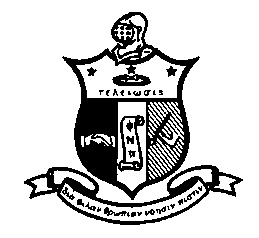 Kappa Alpha Psi Achievement ScholarshipEligibility:		

Applicants must be graduating African American Seniors at a greater						Bloomington/Normal area high school.  Applicants must beadmitted into an accredited 4 year college or university and demonstrate academic and leadership potential.Terms:			The scholarship is up to $1000Submission 		Carefully complete all items on this application.  Submit information by May 20, 2018 to the following email address:email address:  tonyjonesevents@gmail.com
In the subject line indicate:  “Kappa Alpha Psi Scholarship”BIOGRAPHICAL INFORMATIONName:            last			first			middle		Address:_	  street			city		state		zip	phone numberDate of Birth  ______  	Gender  ____Male   ____FemaleACADEMIC INFORMATIONGPA___  Scale____What College or University do you Plan to attend? What do you plan to major in? PLEASE LIST EXTRA CURRICULAR ACTIVITIES YOU PARTICIPATED IN DURING YOUR HIGH SCHOOL CAREERPlease see resume attachedESSAYWrite an essay explaining what you hope to achieve in life and how a college education will aid you in reaching these goals.  You may use as many pages as desired for your essay.  (Essay may be as long as you need to express your thoughts)